The membership year runs from 1st April to 31st March each year. Return form to The Membership Secretary, c/o 96 Harrowby Road, Grantham, NG31 9DS or email to membership@granthamrunningclub.co.uk section a: athlete details (Minimum age 18 years) section B: Medical information
Please detail below any important medical information that our coaches/run leaders should be aware of (e.g. epilepsy, asthma, diabetes, allergies etc.) Please do not leave blank – if there is no information, write ‘None’. Please use a separate sheet if the space is not enough.
 section C: Emergency contact details 
It may be essential for authorised persons acting on behalf of the Club to obtain urgent treatment for you that may be required whilst at Club competitions or training. By signing this form, you consent to emergency treatment being given by trained personnel. section D: Membership section E: Athlete AGREEMENT
By returning this completed form, you Confirm you are medically fit to run.Agree to notify the Club to any changes to any information provided on this form.Agree to your name and other Club-related details being stored on a computer database for the purposes of administering your membership. This information is solely for the use of the Club and will not be passed on to anyone else.Agree to your name and other Club-related details to be shared with governing bodies and related websites.And you will abide by The Club’s Code of Conduct for athletes and agree to always behave in the manner befitting a Grantham Running Club member.The rules of Grantham Running Club and the UK Athletics.When you become a member of or renew your membership with the Club, you are automatically registered as a member of England Athletics. Athletes have to register with England Athletics if they ever compete for the Club in competition under UKA Rules. 

If you tick the box below, we provide England Athletics with your personal data. England Athletics use this to enable access to their myAthletics online portal. They will contact you to invite you to sign into and update your myAthletics information (which, amongst other things, allows you to set your privacy choices). If you have any questions about the continuing privacy of your personal data when it is shared with England Athletics, please contact dataprotection@englandathletics.org. If you do not tick the box below we will not be able to register you with English Athletics and you will not receive a Competition License. 

All personal information held by the Club is processed in accordance with UK data protection legislation. For more information about how we use your information, please read our privacy policy on our website at https://granthamrunningclub.co.uk/about-us
http://www.granthamrunningclub.co.uk/https://www.facebook.com/GranthamRunningClub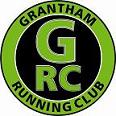 Grantham Running ClubMembership FormTitleFirst NameSurnameSurnameAddressPostcodePostcodeTelephoneTelephoneMobile NumberMobile NumberDate of Birth Date of Birth DD/MM/YYDD/MM/YYDD/MM/YYEmail AddressEmail AddressSex at birthSex at birthAre you a member of any other sports club?(If yes, please state which club and which sport)Are you a member of any other sports club?(If yes, please state which club and which sport)Are you a member of any other sports club?(If yes, please state which club and which sport)Are you a member of any other sports club?(If yes, please state which club and which sport)Are you a member of any other sports club?(If yes, please state which club and which sport)Are you a member of any other sports club?(If yes, please state which club and which sport)County of BirthCounty of BirthCounty of BirthCounty of BirthPreferred EventsPreferred EventsWhere did you hear about us?Where did you hear about us?Where did you hear about us?Where did you hear about us?Emergency Contact NameEmergency Contact numberRelationship to youIs this person allowed to make medical decisions on your behalf? (Tick one)Is this person allowed to make medical decisions on your behalf? (Tick one)Is this person allowed to make medical decisions on your behalf? (Tick one)YES  NO Membership TypeDescriptionTick if required.1st Claim Member£26 – Membership to GRC and UKA Competition License2nd Claim£11 – Membership to GRC, you already have a UKA License. Note: The Club reserves the right the change these charges from year to year.Note: The Club reserves the right the change these charges from year to year.Preferred: We will register you with English Athletics and send you an invoice for online payment. 
Alternatively you can BACS the fee to ‘Grantham Running Club’ Sort Code 60-09-09, Account No 71205268)Preferred: We will register you with English Athletics and send you an invoice for online payment. 
Alternatively you can BACS the fee to ‘Grantham Running Club’ Sort Code 60-09-09, Account No 71205268)Preferred: We will register you with English Athletics and send you an invoice for online payment. 
Alternatively you can BACS the fee to ‘Grantham Running Club’ Sort Code 60-09-09, Account No 71205268)   Signature   Print Name